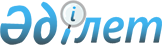 Қарабұлақ ауылдық округінің Қарабұлақ ауылына шектеу іс-шараларын белгілеу туралы
					
			Күшін жойған
			
			
		
					Шығыс Қазақстан облысы Зайсан ауданы Қарабұлақ ауылдық округі әкімінің 2017 жылғы 29 маусымдағы № 2 шешімі. Шығыс Қазақстан облысының Әділет департаментінде 2017 жылғы 27 шілдеде № 5143 болып тіркелді. Күші жойылды - Шығыс Қазақстан облысы Зайсан ауданы Қарабұлақ ауылдық округі әкімінің 2018 жылғы 29 қаңтардағы № 2 шешімімен
      Ескерту. Күші жойылды - Шығыс Қазақстан облысы Зайсан ауданы Қарабұлақ ауылдық округі әкімінің 29.01.2018 № 2 шешімімен (алғашқы ресми жарияланған күнінен кейін күнтізбелік он күн өткен соң қолданысқа енгізіледі).

      РҚАО-ның ескертпесі.

      Құжаттың мәтінінде түпнұсқаның пунктуациясы мен орфографиясы сақталған.
      Қазақстан Республикасының 2001 жылғы 23 қаңтардағы "Қазақстан Республикасындағы жергілікті мемлекеттік басқару және өзін-өзі басқару туралы" Заңының 35 бабының 2 тармағына, Қазақстан Республикасының 2002 жылғы 10 шілдедегі "Ветеринария туралы" Заңының 10-1 бабы 7) тармақшасына сәйкес, Зайсан ауданының бас мемлекеттік ветеринариялық-санитарлық инспекторының 2017 жылдың 21 сәуірдегі № 129 ұсынысы негізінде Қарабұлақ ауылдық округі әкімі ШЕШТІ:
      1. Қарабұлақ ауылдық округінің Қарабұлақ ауылына ірі-қара малдарына шектеу іс-шаралары белгіленсін.
      2. Зайсан аудандық инспекциясының бас мемлекеттік ветеринариялық – санитарлық инспекторына (С. Қожекенов) осы шектеу іс-шараларынан туындайтын талаптарының орындалуына бақылауды қамтамасыз ету ұсынылсын.
      3. Осы шешімнің орындалуын бақылауды өзіме қалдырамын.
      4. Осы шешім алғаш ресми жарияланған күнінен кейін күнтізбелік он күн өткен соң қолданысқа енгізіледі.
					© 2012. Қазақстан Республикасы Әділет министрлігінің «Қазақстан Республикасының Заңнама және құқықтық ақпарат институты» ШЖҚ РМК
				
      Қарабұлақ ауылдық 

      округі әкімі

Д. Бекбаев
